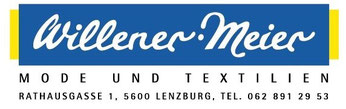 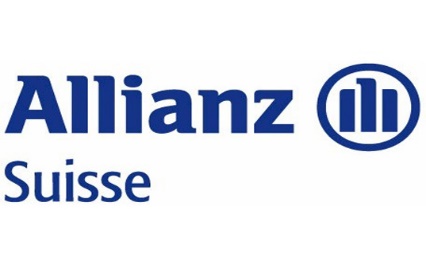 Der FC Gränichen führt zusammen mit den beiden neuen Sponsoren Willener-Meier, Lenzburg, sowie Allianz Suisse, Generalagentur Aarau, wiederum ein Jassturnier durch (max. 60 Teilnehmer).Datum:			Samstag, 18. Januar 2020Ort:				Sportanlage ZehnderMatte Gränichen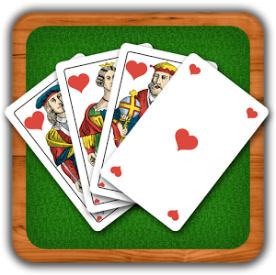 Standblattausgabe:	13.30 UhrJassbeginn:		14.00 UhrJassart:			Einzel-Schieber(französische Karten)Startgeld (inkl. Verpflegung):    CHF 25.00Das Startgeld wird in Form von Naturalpreisen wieder ausbezahlt. Zusätzlich wird nach dem Jassturnier ein Imbiss (Hörnli mit Gehacktem und Apfelmus) abgegeben.Bitte um Anmeldung bis spätestens am 6. Januar 2020 an:Martin Lüscher, Lindenplatz 3, 5722 Gränichen, Tel. 062 824 80 20 oder 079 826 71 74E-Mail: info@advo-graenichen.chDie Anmeldungen werden in der Reihenfolge des Eingangs berücksichtigt.___________________________________________________________AnmeldetalonName: …………………………………  Vorname: …………………………...……………………………………….…		        …………………………… Anzahl Personen:  ………….Adresse: ……………………………………………………………Tel: …………………………………………………………………..E-Mail: ……………………………………………………………...